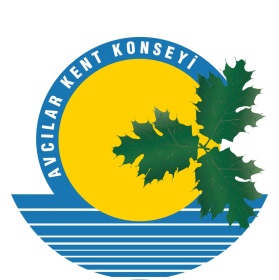                   AVCILAR KENT KONSEYİ ASIL - YEDEK YÜRÜTME KURULU LİSTESİ BAŞKAN : Turgay HaliscelikGenel Sekreter: Oğuzcan Mehmet ERCANASIL1.Üniversite Temsilcisi                                        Dr.Ögr.Uyesi Serdar Çöp              2.Oda Temsilcisi                                                  Dursun Poyraz                               3.Muhtarlar Temsilcisi                                        Gulten Ekici                                  4.Meslek Kuruluslar Temsilcisi                          Dis Hek.Hande Kahya                    5.Kamu Yararına Calısan Dern.Tems.                Celal Demirel                         6.Egitim Sendikalari Temsilcisi                          Fatih Konuksever                          7.il Dernekleri Temsilcisi                                    Feride Dogan                               8.il Dernekleri Temsilcisi                                   Harun Kahriman                            9.Federasyon Temsilcisi                                     Mehmet Cam                                 10.Federasyon Temsilcisi                                  Av.Duran Meseci                               11.Engelliler Temsilcisi                                     Gurbet Polat                                  12.Sendika Temsilcisi                                       Seyit Aslan                                    13.Vakıf Temsilcisi                                           Hasan Degirmenci                         14.Basın Temsilcisi                                           Gurbuz Kupeli                               15.Esnaf Temsilcisi                                           Kadir Aydin                                  YEDEK1.Üniversite Temsilcisi                                                 Prof.Dr. Gönen Dündar                 2.Muhtarlar Temsilcisi                                                 Ergun Coban                                  3.Kadın Der.Temsilcisi                                                 Sevil Pehlivan                         4.Spor Temsilcisi                                                          Servet Sahin                                    5.Kamu Yararına Calısan Dern.Tems.                          Mukaddes Cetincan                  6.Kamu Yararına Calısan Dern.Tems.                         Nurettin Agaoglu                      7.Kamu Yararna Calısan Dern.Tems.                          Sinan Celik                               8.Kamu Yararına Calısan Dern.Tems.                         Kahraman Maras                     9.il Dernekleri Temsilcisi                                             Recep Bas                                10.il Dernekleri Temsilcisi                                           Asiye Gonulcan                       11.Federasyon Temsilcisi                                             Serdar Uygun                        12.Oda Temsilcisi                                                         Nurten Duz                            13.Dernekler Temscilcisi                                             Yuksel Tokur                        14.Çevre-Doğa Temsilcisi                                            İnci Büyükçelikok                    15.Mahalle Meclisleri Tems.                                        Av.Zeynep Cekmen                     